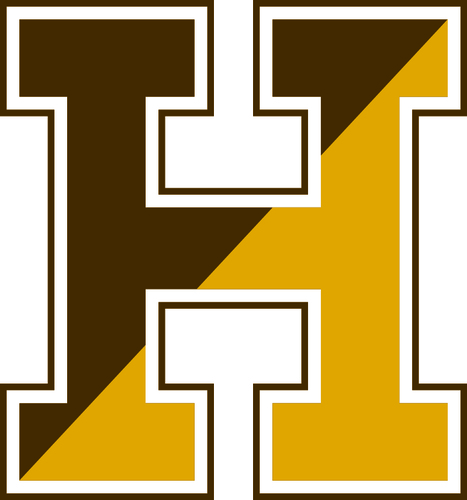 AnnouncementsGood Morning – It is Monday, September 26, 2016Please pause for a brief moment of silence…Please rise for the Pledge of Allegiance…The American Red Cross will be here for the Haverhill High School Blood Drive this Friday, September 30th – 8:00 a.m. – 1:00 p.m. in the gymnasium. In order to donate you must be 17 years old; if you are 16 years old you can donate with a signed parental permission form – students must have a positive ID and meet the high school weight requirements. Please see members of the Key Club during your lunch period to sign up. Attention Seniors Class of 2017 - Wednesday the 28th –Our Guidance department will be hosting a Senior Parent College Information Night at 6:00 in the AuditoriumAll staff if you do not have a Haverhill High School ID please go to the F-Wing office and see Mrs. Bell in Mr. Rossetti’s office so one can be issued. Staff ID’s must be worn at all times and we must have them complete by September 30th.Club Meeting reminders for this week:Today Monday the AV Club will be meeting in the HHS TV Studio. All are welcome to attend. French Club –  Your next meeting is tomorrow Tuesday, September 27th after school.Our first SADD (Students Against Destructive Decisions)  meeting will be tomorrow TUESDAY, SEPT. 27th after school in the library with Ms. Sabella and Ms. Fontaine.Italian Club – will be meeting on Wedneday, September 28th after school in room K13There will be a meeting of the German Club on Wednesday, September 28th in F13 immediately after school.The Interact Club will be having a Brownie Bash Social after school this Thursday in room M12. Stop by, have a brownie, and see what the Interact Club is all about. Spirit week is the week of October 17th. Deadlines are approaching for your T-shirt orders.Freshman - Class of 2020, T-shirts order forms will be with Ms. Foster in guidance and with the Freshman English teachers. Payment will be returned to Ms. Foster in guidance.  Orders must be placed by Thursday September 29th. Payment can be made in the form of cash or checks made payable to Haverhill High School.  Sophomores - Class of 2019, T-shirts order forms will be with Mr. Simmons and with your Freshman English Teachers.  Payments are to be returned to Mr. Simmons and orders must be placed by Thursday September 29th. Payment can be made in the form of cash or checks made payable to Haverhill High School.  Juniors – Class of 2018 – Your T-Shirt form for Spirit week/Homecoming is available in the 200’s office and K30. All T-shirts forms and payment are to be returned to K30.Seniors – Class of 2017 – Your T-Shirt order forms are in the 200’s office, the assistant principal offices, and in guidance. And please note that the T-shirt design has been changed. The updated designed will be featured throughout the school. The order form has not changed but please disregard the design. Please return your order form and payment to Mrs. Beaudoin in guidance.REMINDERS /STANDARD ANNOUNCEMENTS Students must carry their ID’s on them at all times.Staff must wear their ID’s at all times. First period – period A – which is also homeroom - begins at 7:25.  All doors with the exception of the Main Entrance are locked after 7:25 and students will be required to enter the building through the front entrance, by the Main Office.  Students are not allowed through side or back doors and there will be consequences to students that open doors for them.  We do allow students to take drinks into their first period class. As a reminder, if you come in late, you will not be allowed to bring your beverage to class. Only water will be allowed. Yet another great benefit of coming in early and on time!This year Haverhill High School - in our efforts to reduce costs and reduce our carbon footprint- is offering the Student Handbook on line only for review.  This will eliminate using over 60,000 pages of paper for this one handbook. It is available on the front page of our HHS Webpage and on the Parent/Student Resources page. The signature page is also available for parents to print and return to us. Attention students who park in the student parking lots.  Your parking pass must be visible at all times. All passes should be placed on the inside of the windshield on the top left side where the oil sticker normally is placed. If you need a replacement pass, which will be at a cost, please see Mrs. Shaffer in the 200’s office.  Cars without a visible pass will be ticketed; and could result in loss of parking privileges.   Should someone park in your designated spot, please report it immediately to the 200’s office or Officer Mears in the F-Wing Office.Also, the Veteran’s Memorial Skating Rink,  parking lot is only utilized after all HHS spots are full. Please do not park in their parking lot without a pass issued from the 200’s. Vehicles parked illegally may be towed.Hillies who walk back and forth to school: Please use sidewalks whenever possible.  Please do not cut through people’s yards as a short cut.  This is private property.  Thank you for your cooperation.When at all Hillie events including athletic events, the administration expects all Haverhill Hillies to represent the school as the great young men and women we know that you all are. That being said, any derogatory language or gestures at the opposing team, fans, or referees from our student section will be dealt with swiftly and severely. If a student is caught using profanity or gestures, they will be asked to leave immediately from the arena. Also, they may face school consequences the following day. Please show your Hillie Pride in appropriate ways!  Students always need a pass to go to the Nurses’ Office even if in-between classes-please get a pass from your teacher first. Please do not call your parents to be excused from school if you are ill. In order to receive an excused dismissal for illness you must go through the nurses office. While in the nurses office please do not use your cell phone at any time.  Students should not be in the halls after 1:40 for any reason with the exception of an emergency.  If this is the case, they must have a pass.Haverhill High School has a “No Tolerance” policy on hats, being worn in our school, at any time.  If a student is wearing a hat it will be confiscated and will not be returned until the end of the day.  As stated in our handbook hats/bandanas/or anything that is distractible for the educational process is not allowed.  The Cyber Café Coffee Shop will be open after school everyday at 2:30 p.m. Students can purchase smoothies, assorted hot and cold beverages, assorted baked goods, snacks, sandwiches, and salads. 